※加工食品を販売される場合は、保健所発行の営業許可証の写しを添付してください。（営業許可業種のみ）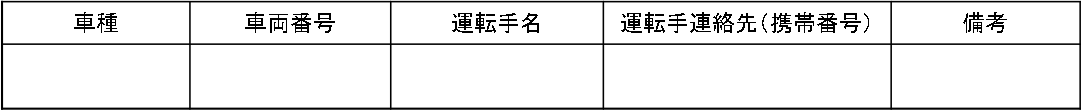 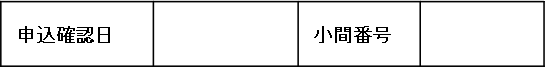 フリガナ出店者名フリガナ住所〒〒〒〒フリガナ会社連絡先ＴＥＬ：ＦＡＸ：代表者会社連絡先ＴＥＬ：ＦＡＸ：担当者連絡先フリガナ携帯番号担当者連絡先担当者名Ｅ－ｍａｉｌ販売内容商　品　名価格（税込）販売内容販売内容販売内容販売内容販売内容電気関係持込設備の電気使用　　　　　 有　　　　・　　　　無持込設備の電気使用　　　　　 有　　　　・　　　　無電気関係使用器具（　　　　　　　　　　　　　　　　　）、総ワット（　　　　　　）W使用器具（　　　　　　　　　　　　　　　　　）、総ワット（　　　　　　）W車　種色車両番号備考金融機関名(例)産地直送、新鮮な京野菜です。　　京都の原材料、京都の水、京都の技術に　　　　　こだわった商品です。　など支店名(例)産地直送、新鮮な京野菜です。　　京都の原材料、京都の水、京都の技術に　　　　　こだわった商品です。　など預金種別(例)産地直送、新鮮な京野菜です。　　京都の原材料、京都の水、京都の技術に　　　　　こだわった商品です。　など口座番号(例)産地直送、新鮮な京野菜です。　　京都の原材料、京都の水、京都の技術に　　　　　こだわった商品です。　など口座名義（漢字）(例)産地直送、新鮮な京野菜です。　　京都の原材料、京都の水、京都の技術に　　　　　こだわった商品です。　など口座名義（カナ）(例)産地直送、新鮮な京野菜です。　　京都の原材料、京都の水、京都の技術に　　　　　こだわった商品です。　など